Publicado en Barcelona el 21/10/2020 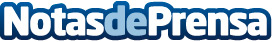 El modelo de trabajo híbrido: el nexo entre oficina y teletrabajo que presenta Gran Via Business CenterAnte la volubilidad de los niveles de contagio del coronavirus, las empresas adaptan sus modelos de trabajo para mantener la seguridad de sus empleados sin perder el rendimiento de los espacios de trabajo de que disponenDatos de contacto:EDEON MARKETING SLComunicación · Diseño · Marketing931929647Nota de prensa publicada en: https://www.notasdeprensa.es/el-modelo-de-trabajo-hibrido-el-nexo-entre Categorias: Nacional Inmobiliaria Finanzas Cataluña Emprendedores Seguros Recursos humanos Oficinas http://www.notasdeprensa.es